Об утверждении перечня главных администраторов доходов бюджета Яковлевского сельского поселения  Елабужского муниципального района Республики Татарстан В соответствии с абзацем третьим пункта 3.2 статьи 160.1 Бюджетного кодекса Российской Федерации Исполнительный комитет Яковлевского сельского поселения Елабужского муниципального района Республики ТатарстанПОСТАНОВЛЯЕТ:Утвердить прилагаемый перечень главных администраторов доходов бюджета Яковлевского сельского поселения  Елабужского муниципального района  Республики Татарстан согласно приложению №1.Настоящее постановление применяется к правоотношениям, возникающим при составлении и исполнении бюджета Яковлевского сельского поселения  Елабужского муниципального района, начиная с бюджета на 2024 год и на плановый период 2025 и 2026 годов (на 2024 год).Настоящее постановление подлежит официальному опубликованию.Контроль за исполнением настоящего постановления оставляю за собой.Руководитель                                                                                       О.В. КозыреваПриложение №1к постановлению Исполнительного комитета Яковлевского сельского поселения Елабужского муниципального района Республики Татарстан№ 22 от "20" декабря 2023 г.Перечень главных администраторов доходов бюджетаЯковлевского сельского поселения  Елабужского муниципального района Республики ТатарстанИСПОЛНИТЕЛЬНЫЙ КОМИТЕТ ЯКОВЛЕВСКОГО СЕЛЬСКОГО ПОСЕЛЕНИЯ ЕЛАБУЖСКОГО МУНИЦИПАЛЬНОГО РАЙОНА РЕСПУБЛИКИ ТАТАРСТАН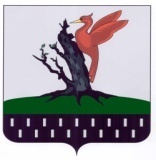 ТАТАРСТАН РЕСПУБЛИКАСЫАЛАБУГА МУНИЦИПАЛЬ РАЙОНЯКОВЛЕВО АВЫЛ ЖИРЛЕГЕБАШКАРМА КОМИТЕТЫПОСТАНОВЛЕНИЕКАРАР“20”  декабря 2023 г.с. Яковлево№ 22Код бюджетной классификации Код бюджетной классификации Наименование главного администратора доходов бюджета Республики Татарстан /наименование кода вида (подвида) доходов  бюджета  Яковлевского сельского поселения  Елабужского муниципального района Республики Татарстан главного админист-ратора доходоввида (подвида) доходов бюджета Яковлевского сельского поселения  Елабужского муниципального района Республики Татарстан Наименование главного администратора доходов бюджета Республики Татарстан /наименование кода вида (подвида) доходов  бюджета  Яковлевского сельского поселения  Елабужского муниципального района Республики Татарстан 123182Управление Федеральной налоговой службы по Республике ТатарстанУправление Федеральной налоговой службы по Республике Татарстан1821 01 02010 01 1000 110Налог на доходы физических лиц с доходов, источником которых является налоговый агент, за исключением доходов, в отношении которых исчисление и уплата налога осуществляются в соответствии со статьями 227, 227.1 и 228 Налогового кодекса Российской Федерации (сумма платежа (перерасчеты, недоимка и задолженность по соответствующему платежу, в том числе по отмененному))1821 01 02010 01 2100 110Налог на доходы физических лиц с доходов, источником которых является налоговый агент, за исключением доходов, в отношении которых исчисление и уплата налога осуществляются в соответствии со статьями 227, 227.1 и 228 Налогового кодекса Российской Федерации (пени по соответствующему платежу)1821 01 02010 01 3000 110Налог на доходы физических лиц с доходов, источником которых является налоговый агент, за исключением доходов, в отношении которых исчисление и уплата налога осуществляются в соответствии со статьями 227, 227.1 и 228 Налогового кодекса Российской Федерации (суммы денежных взысканий (штрафов) по соответствующему платежу согласно законодательству Российской Федерации)1821 01 02020 01 0000 110Налог на доходы физических лиц с доходов, полученных от осуществления деятельности физическими лицами, зарегистрированными в качестве индивидуальных предпринимателей, нотариусов, занимающихся частной практикой, адвокатов, учредивших адвокатские кабинеты и других лиц, занимающихся частной практикой в соответствии со статьей 227 Налогового кодекса Российской Федерации1821 01 02030 01 1000 110Налог на доходы физических лиц с доходов, полученных физическими лицами в соответствии со статьей 228 Налогового кодекса Российской Федерации (сумма платежа (перерасчеты, недоимка и задолженность по соответствующему платежу, в том числе по отмененному))1821 01 02030 01 2100 110Налог на доходы физических лиц с доходов, полученных физическими лицами в соответствии со статьей 228 Налогового кодекса Российской Федерации (пени по соответствующему платежу)1821 05 03010 01 1000 110Единый сельскохозяйственный налог (сумма платежа (перерасчеты, недоимка и задолженность по соответствующему платежу, в том числе по отмененному))1821 05 03010 01 2100 110Единый сельскохозяйственный налог (пени по соответствующему платежу)1821 05 03020 01 0000 110Единый сельскохозяйственный налог (за налоговые периоды, истекшие до 1 января 2011 года)1821 06 01030 10 1000 110Налог на имущество физических лиц, взимаемый по ставкам, применяемым к объектам налогообложения, расположенным в границах сельских поселений (сумма платежа (перерасчеты, недоимка и задолженность по соответствующему платежу, в том числе по отмененному))1821 06 01030 10 2100 110Налог на имущество физических лиц, взимаемый по ставкам, применяемым к объектам налогообложения, расположенным в границах сельских поселений (пени по соответствующему платежу)1821 06 06033 10 1000 110Земельный налог с организаций, обладающих земельным участком, расположенным в границах сельских поселений (сумма платежа (перерасчеты, недоимка и задолженность по соответствующему платежу, в том числе по отмененному))1821 06 06033 10 2100 110Земельный налог с организаций, обладающих земельным участком, расположенным в границах сельских поселений (пени по соответствующему платежу)1821 06 06043 10 1000 110Земельный налог с физических лиц, обладающих земельным участком, расположенным в границах сельских поселений (сумма платежа (перерасчеты, недоимка и задолженность по соответствующему платежу, в том числе по отмененному))1821 06 06043 10 2100 110Земельный налог с физических лиц, обладающих земельным участком, расположенным в границах сельских поселений (пени по соответствующему платежу)1821 09 04053 10 1000 110Земельный налог (по обязательствам, возникшим до 1 января 2006 года), мобилизуемый на территориях сельских поселений (сумма платежа (перерасчеты, недоимка и задолженность по соответствующему платежу, в том числе по отмененному))803Муниципальное казенное учреждение Земельно-имущественная палата Елабужского муниципального района Республики ТатарстанМуниципальное казенное учреждение Земельно-имущественная палата Елабужского муниципального района Республики Татарстан8031 11 05035 10 0000 120Доходы от сдачи в аренду имущества, находящегося в оперативном управлении органов управления сельских поселений и созданных ими учреждений (за исключением имущества муниципальных бюджетных и автономных учреждений)8031 11 05075 10 0000 120Доходы от сдачи в аренду имущества, составляющего казну сельских поселений (за исключением земельных участков)8031 14 02053 10 0000 410Доходы от реализации иного имущества, находящегося в собственности сельских поселений (за исключением имущества муниципальных бюджетных и автономных учреждений, а также имущества муниципальных унитарных предприятий, в том числе казенных), в части реализации основных средств по указанному имуществу8031 14 02053 10 0000 440 Доходы от реализации иного имущества, находящегося в собственности сельских поселений (за исключением имущества муниципальных бюджетных и автономных учреждений, а также имущества муниципальных унитарных предприятий, в том числе казенных), в части реализации материальных запасов по указанному имуществу8031 16 07090 10 0000 140Иные штрафы, неустойки, пени, уплаченные в соответствии с законом или договором в случае неисполнения или ненадлежащего исполнения обязательств перед муниципальным органом, (муниципальным казенным учреждением) сельского поселения8031 17 01050 10 0000 180Невыясненные поступления, зачисляемые в бюджеты сельских  поселений8031 17 02020 10 0000 180Возмещение потерь сельскохозяйственного производства, связанных с изъятием сельскохозяйственных угодий, расположенных на территориях сельских поселений (по обязательствам, возникшим до 1 января 2008 года)809Финансово-бюджетная палата Елабужского муниципального районаФинансово-бюджетная палата Елабужского муниципального района8091 08 04020 01 0000 110Государственная пошлина за совершение нотариальных действий должностными лицами органов местного самоуправления, уполномоченными в соответствии с законодательными актами Российской Федерации на совершение нотариальных действий8091 13 01995 10 0000 130Прочие доходы от оказания платных услуг (работ) получателями средств бюджетов сельских поселений8091 13 02995 10 0000 130Прочие доходы от компенсации затрат бюджетов сельских поселений8091 13 02065 10 0000 130Доходы, поступающие в порядке возмещения расходов, понесенных в связи с эксплуатацией имущества сельских поселений8091 16 02020 02 0000 140Административные штрафы, установленные законами субъектов Российской Федерации об административных правонарушениях, за нарушение муниципальных правовых актов8091 16 07090 10 0000 140Иные штрафы, неустойки, пени, уплаченные в соответствии с законом или договором в случае неисполнения или ненадлежащего исполнения обязательств перед муниципальным органом (муниципальным казенным учреждением) сельского поселения8091 16 10031 10 0000 140Возмещение ущерба при возникновении страховых случаев, когда выгодоприобретателями выступают получатели средств бюджета сельского поселения8091 16 10032 10 0000 140Прочее  возмещение ущерба, причиненного муниципальному имуществу сельского поселения (за исключением имущества, закрепленного за муниципальными бюджетными (автономными) учреждениями, унитарными предприятиями)8091 16 10123 01 0000 140Доходы от денежных взысканий (штрафов), поступающие в счет погашения задолженности, образовавшейся до 1 января 2020 года, подлежащие зачислению в бюджет муниципального образования по нормативам, действующим до 1 января 2020 года8091 17 01050 10 0000 180Невыясненные поступления, зачисляемые в бюджеты сельских  поселений8091 17 05050 10 0000 180Прочие неналоговые доходы бюджетов сельских поселений8091 17 14030 10 0000 150Средства самообложения граждан, зачисляемые в бюджеты сельских  поселений8092 02 16001 10 0000 150Дотации бюджетам сельских поселений на выравнивание бюджетной обеспеченности из бюджетов муниципальных районов8092 02 25576 10 0000 150Субсидии бюджетам сельских поселений на обеспечение комплексного развития сельских территорий8092 02 29900 10 0000 150Субсидии бюджетам сельских поселений из местных бюджетов8092 02 29999 10 0000 150Прочие субсидии бюджетам сельских поселений8092 02 35118 10 0000 150Субвенции бюджетам сельских поселений на осуществление первичного воинского учета на территориях, где отсутствуют военные комиссариаты8092 02 40014 10 0000 150Межбюджетные трансферты, передаваемые бюджетам сельских поселений из бюджетов муниципальных районов на осуществление части полномочий на решение вопросов местного значения в соответствии с заключенными соглашениями8092 02 45160 10 0000 150Межбюджетные трансферты, передаваемые бюджетам сельских поселений для компенсации дополнительных расходов, возникших в результате решений, принятых органами власти другого уровня8092 02 49999 10 0000 150Прочие межбюджетные трансферты, передаваемые бюджетам сельских поселений8092 08 05000 10 0000 150Перечисления из бюджетов сельских поселений (в бюджеты поселений) для осуществления возврата (зачета) излишне уплаченных или излишне взысканных сумм налогов, сборов и иных платежей, а также сумм процентов за несвоевременное осуществление такого возврата и процентов, начисленных на излишне взысканные суммы8092 19 35118 10 0000 150Возврат остатков субвенций на осуществление первичного воинского учета на территориях, где отсутствуют военные комиссариаты из бюджетов сельских поселений8092 19 45160 10 0000 150Возврат остатков иных межбюджетных трансфертов, передаваемых для компенсации дополнительных расходов, возникших в результате решений, принятых органами власти другого уровня, из бюджетов сельских поселений8092 19 60010 10 0000 150Возврат прочих остатков субсидий, субвенций и иных межбюджетных трансфертов, имеющих целевое назначение, прошлых лет из бюджетов сельских поселений